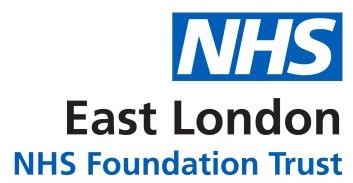 Fit and Proper Persons Requirement: Board Directors ChecklistThis checklist (or similar) is completed for all applicants for the positions included in the Trust’s Fit and Proper Persons policy.Where the Trust engages the services of a recruitment consultancy to assist with an appointment, it will ask the consultants to carry out all or some of the checks and will request documentary evidence that the checks have been completed satisfactorily.First NameSurnamePositionDateChecked (initials)Date/CommentsIdentification ChecksIdentification ChecksIdentification ChecksIdentification Checks1Evidence of the right to work checklist (NHS Employment Standards)2Confirmation of any restrictions on right to work in UK3Confirmation copies taken and verifiedEmployment HistoryEmployment HistoryEmployment HistoryEmployment History4Confirmation of full employment history5Any gaps in employment/study have been clearly documented and written explanations providedQualification ChecksQualification ChecksQualification ChecksQualification Checks6Original certificates verified for relevant qualifications to the role (as in JD/PS)7Confirmation copies taken and verifiedDisclosure & Barring Service ChecksDisclosure & Barring Service ChecksDisclosure & Barring Service ChecksDisclosure & Barring Service Checks8Enhanced DBS check (including children and vulnerable adults barred list) received prior to commencement of contract9Confirm e-DBS undertaken and date receivedProfessional RegistrationProfessional RegistrationProfessional RegistrationProfessional Registration12Evidence of professional registration checked at initial appointment (where relevant)13State professional body and details of registrationReferencesReferencesReferencesReferences14Reference from current employer15Further relevant referenceOccupational Health ChecksOccupational Health ChecksOccupational Health ChecksOccupational Health Checks16Completed OH Declaration Form received17OH referral completed if appropriateFit and Proper Persons ChecksFit and Proper Persons ChecksFit and Proper Persons ChecksFit and Proper Persons Checks18Declaration Form received and confirmation of no cause for concern19If there is any cause for concern, confirm outcome after discussion with Appointments Panel chair20Confirm check against the ‘barred’ list:Register of disqualified directorsBankruptcy/insolvency registerRegister of removed charities trustees21Confirm any relevant web search resultsMisconduct/Mismanagement ChecksMisconduct/Mismanagement ChecksMisconduct/Mismanagement ChecksMisconduct/Mismanagement Checks22Search of CQC records (check if any provider for whom the individual has worked has had registration suspended/cancelled due to failings in care in last five years+)23Check involvement of individual or any providers in previous inspections24Review PHSO reports relating to providers to identify whether these give rise to any concern